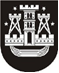 KLAIPĖDOS MIESTO SAVIVALDYBĖS TARYBASPRENDIMASDĖL NEPRITARIMO AKCINĖS BENDROVĖS „Klaipėdos jūrų krovinių kompanija“ PLANUOJAMos ŪKINės VEIKLos galimybei2022 m. balandžio 25 d. Nr. T2-78KlaipėdaVadovaudamasi Lietuvos Respublikos vietos savivaldos įstatymo 6 straipsnio 28 punktu, 16 straipsnio 4 dalimi, Lietuvos Respublikos planuojamos ūkinės veiklos poveikio aplinkai vertinimo įstatymo 8 straipsnio 5 dalimi, Klaipėdos miesto bendruoju planu, patvirtintu Klaipėdos miesto savivaldybės tarybos 2021 m. rugsėjo 30 d. sprendimu Nr. T2-191 „Dėl Klaipėdos miesto bendrojo plano keitimo patvirtinimo“ bei atsižvelgdama į UAB „Nomine Consult“ 2022-03-29 raštu Nr. 29/03/22-R1 „Dėl parengtos poveikio aplinkai programos“ pateiktą poveikio aplinkai vertinimo programą „Klaipėdos jūrų krovinių kompanija, AB, birių medžiagų bei metalų krova ir sandėliavimas“, Klaipėdos miesto savivaldybės taryba nusprendžia:1. Nepritarti akcinės bendrovės „Klaipėdos jūrų krovinių kompanija“ planuojamai ūkinės veiklos galimybei, numatytai UAB „Nomine Consult“ parengtoje poveikio aplinkai vertinimo (toliau – PAV) programoje „Klaipėdos jūrų krovinių kompanija, AB, birių medžiagų bei metalų krova ir sandėliavimas“, dėl šių motyvų:1.1. Planuojamą ūkinę veiklą numatyta vykdyti intensyviai urbanizuotoje Klaipėdos miesto reprezentacinėje dalyje, kuri pasižymi dideliu gyventojų tankumu bei intensyviais gyventojų bei turistų srautais. PAV programoje numatyta, kad 10 ir 11 krantinėse, kurios patenka į įstorinę Klaipėdos naujamiesčio dalį, planuojamas birių krovinių sandėliavimas ir krova atvirose aikštelėse, dėl to kyla aplinkos oro būklės pablogėjimo rizika šalia planuojamos ūkinės veiklos sklypo ribos esančiai gyvenamajai aplinkai (atstumas iki Naujoji Uosto g. 22 apie 30 m), sveikatos priežiūros įstaigų aplinkai (atstumas iki Naujoji Uosto g. 14 ir Naujoji Uosto g. 20 iki 1 km), švietimo įstaigų aplinkai (atstumas iki I. Kanto g. 7 apie 200 m) bei gretimybėje esančiai Klaipėdos senamiesčio dalyje (atstumas apie 900 m) vystomo „Memelio miesto“ projekto teritorijos aplinkai (atstumas apie 620 m). PAV programoje numatyta, kad 8 ir 9 krantinėse planuojamas metalo laužo sandėliavimas ir krova atvirose aikštelėse, dėl to kyla aplinkos triukšmo lygio didėjimo rizika šalia planuojamos ūkinės veiklos sklypo ribos esančiai gyvenamajai aplinkai (atstumas iki Malūnininkų g. 1, Švyturio g. 14 apie 30 m), švietimo įstaigų aplinkai (atstumas iki J. Janonio g. 32 apie 100 m) bei Smiltynėje esančio Lietuvos jūrų muziejaus aplinkai (atstumas apie 600 m).1.2. Atsižvelgiant į planuojamos ūkinės veiklos pobūdį, veiklos vykdymo vietą Klaipėdos mieste bei atstumus iki gretimybėje esančių gyvenamosios, visuomeninės paskirties objektų, sveikatos priežiūros įstaigų ir švietimo įstaigų aplinkos, numatoma, kad planuojama ūkinė veikla prieštaraus Klaipėdos miesto bendrojo plano, patvirtinto Klaipėdos miesto savivaldybės tarybos 2021 m. rugsėjo 30 d. sprendimu Nr. T2-191, aiškinamojo rašto 15.4 poskyryje pateiktam pagrindinio brėžinio tekstiniam reglamentui Nr. VI. „Inžinerinės infrastruktūros, pramonės ir sandėliavimo teritorijose (funkcinės zonos ribose) bet kokia esama ar planuojama ūkinė veikla privalo atitikti teisės aktų reikalavimus ir neturi daryti neigiamo poveikio greta esančiai ir planuojamai gyvenamajai, visuomeninei ir rekreacinei aplinkai bei žmonių sveikatai <...>“, nes:1.2.1. PAV programoje nurodyta, kad prie 10 ir 11 krantinės atvirose aikštelėse planuojama sandėliuoti ir krauti birius krovinius, tarp kurių yra medžiagų, pasižyminčių didelio dispersiškumo savybėmis (birios trąšos – diamofosas ir pan.). PAV programoje taip pat numatyta galimybė birius krovinius krauti ir 7–9 krantinėse, neviršijant nurodyto maksimalaus kiekio, jeigu 10 ir 11 krantinės būtų užimtos. Pagal PAV programoje pateiktą informaciją darytina išvada, kad urbanizuotoje Klaipėdos miesto dalyje planuojama didinti didelio dispersiškumo krovinių krova prieštarauja Minimalių reikalavimų dulkėtumui mažinti laikant, kraunant, vežant palaidas kietąsias medžiagas nuostatoms, patvirtintoms Lietuvos Respublikos aplinkos ministro 2020 m. lapkričio 11 d. įsakymu Nr. D1-682.1.2.2. Remiantis Klaipėdos universiteto Jūrų tyrimų instituto Vandens transporto ir oro taršos laboratorijos mokslinio tiriamojo darbo Ore esančių suspenduotų kietųjų dalelių (SKD) nusėdimo ant paviršiaus intensyvumo bei nusėdusių dalelių elementinės sudėties nustatymo 2020 m. ataskaitoje pateiktais duomenimis bei Aplinkos apsaugos agentūros Oro kokybės vertinimo skyriaus parengto Oro kokybės vertinimo modeliavimo būdu Klaipėdos jūrų krovinių kompanijos „KLASCO“ aplinkoje ir šiaurinėje Klaipėdos miesto dalyje 2020 m. rezultatais yra didelė tikimybė, kad PAV programoje nurodyti atviru būdu sandėliuojami birūs kroviniai lems padidėjusią aplinkos oro taršą kietosiomis dalėlėmis (KD10, KD2,5, SKD) ir (ar) galimai kitais į aplinkos orą išmetamais teršalais.1.2.3. Atsižvelgiant į Klaipėdos miesto gyventojų išreikštą nuomonę ir bendruomenių pateiktas motyvuotas pastabas, Nacionalinio visuomenės sveikatos centro prie Sveikatos apsaugos ministerijos Klaipėdos departamento ir Aplinkos apsaugos departamento prie Aplinkos ministerijos Klaipėdos valdybos pateiktą informaciją apie 2018–2021 m. gautus fizinių asmenų pranešimus-skundus (susijusius su AB „Klaipėdos jūrų krovinių kompanija“ teritorijoje vykdytais krovos darbais) ir nustatytus administracinius pažeidimus bei į PAV programoje numatytą krovos apimties žymų didinimą, yra didelė tikimybė, kad dėl planuojamos ūkinės veiklos gretimoje aplinkoje žymiai pablogės aplinkos oro kokybė ir planuojama ūkinė veikla galimai darys neigiamą poveikį greta esančiai ir planuojamai gyvenamajai, visuomeninei ir rekreacinei aplinkai bei žmonių sveikatai.1.3. Pagal Klaipėdos valstybinio jūrų uosto (žemės, vidinės akvatorijos, išorinio reido ir susijusios infrastruktūros) bendrojo plano, patvirtinto Lietuvos Respublikos Vyriausybės 2019 m. gruodžio 11 d. nutarimu Nr. 1278, sprendinius (Architektūrinės erdvinės struktūros brėžinį) teritorija patenka į vizualinių ryšių ir esamos masinės apžvalgos vietų, iš Smiltynės pusės, apžvalgos sektorius. Numatomi planuojamos ūkinės veiklos sprendiniai – atvirų krovinių iki 15 m rietuvėse krova – turės neigiamos įtakos suformuotiems apžvalgos sektoriams.1.4. Remiantis Klaipėdos miesto savivaldybės 2018–2021 m. laikotarpiu vykdyto aplinkos oro monitoringo duomenimis, gretimybėje planuojamos ūkinės veiklos esančioje aplinkos oro monitoringo tyrimų vietoje Nr. 27 (Naujosios Uosto g.–Gegužės g. sankryža (Naujoji Uosto g. 10) 2018 m. ir 2020 m. buvo fiksuotas azoto dioksido metinės ribinės vertės viršijimas. Atsižvelgiant į aplinkos oro monitoringo rezultatus ir į tai, kad planuojama ūkine veikla (11, 10, 9, 8 ir 7 krantinėse) siekiama didinti metinės krovos apimtį iki 935,0 tūkst. tonų per metus, darytina prielaida, kad numatomas sunkiųjų transporto priemonių eismo intensyvumo padidėjimas turės įtakos tolimesniam azoto dioksido koncentracijos didėjimui gyvenamojoje aplinkoje šalia Naujosios Uosto gatvės, visuomenės paskirties objektų ir sveikatos priežiūros įstaigų aplinkoje. Oro taršos padidėjimas nėra pageidaujamas padidintos taršos zonoje šalia intensyvaus eismo gatvių (Švyturio g. ir Naujoji Uosto g.) esančioje aplinkoje.1.5. Remiantis Klaipėdos miesto savivaldybės 2018–2021 m. laikotarpiu vykdyto aplinkos triukšmo monitoringo duomenimis, gretimybėje planuojamos ūkinės veiklos esančiose aplinkos triukšmo monitoringo tyrimų vietose Nr. 7 (Švyturio g. prie gyvenamo namo (Švyturio g. 16)) ir Nr. 15 (Jūros g. prie Klaipėdos Simono Dacho progimnazijos (Kuršių a. 3)) reguliariai fiksuotas dienos, vakaro ir nakties maksimalaus garso lygio ribinių verčių viršijimas. Išanalizavus Klaipėdos miesto aglomeracijos kelių transporto strateginių triukšmo žemėlapių, patvirtintų Klaipėdos miesto savivaldybės tarybos 2019 m. vasario 21 d. sprendimu Nr. T2-52, informaciją, nustatyta, kad šalia planuojamos ūkinės veiklos teritorijos ribų esančioje gyvenamojoje ir švietimo įstaigų aplinkoje vietomis yra viršijama paros (Ldvn) triukšmo lygio ribinė vertė. Atsižvelgiant į aukščiau pateiktą informaciją ir į tai, kad planuojama ūkine veikla (11, 10, 9, 8 ir 7 krantinėse) numatyta didinti birių trąšų krovos apimtį 120,0 tūkst. tonų per metus, kitų birių krovinių apimtį 615,0 tūkst. tonų per metus, o metalo laužo krovos apimtį didinti tris kartus, tai yra iki 300 tūkst. tonų per metus, numatomas žymus aplinkos triukšmo lygio padidėjimas gretimybėje esančioje gyvenamojoje, visuomeninės paskirties objektų ir sveikatos priežiūros įstaigų aplinkoje. PAV programoje numatomas krovos apimties (ypač metalo laužo krovos) didinimas galimai padidins esamą triukšmo lygį, todėl net ir nedidelis triukšmo lygio padidėjimas nėra pageidaujamas padidinto triukšmo rizikos zonoje (šalia Švyturio g. ir Naujosios Uosto g. esančioje aplinkoje).2. Įpareigoti Klaipėdos miesto savivaldybės administracijos direktorių per 3 darbo dienas apie priimtą Klaipėdos miesto savivaldybės tarybos sprendimą informuoti atsakingąją instituciją – Aplinkos apsaugos agentūrą ir planuojamos ūkinės veiklos organizatorių (užsakovą) – akcinę bendrovę „Klaipėdos jūrų krovinių kompaniją“, juridinio asmens kodas 140346267, J. Zauerveino g. 18, Klaipėda, el. p. info@klasco.lt.Šis sprendimas gali būti skundžiamas Lietuvos administracinių ginčų komisijos Klaipėdos apygardos skyriui arba Regionų apygardos administraciniam teismui, skundą (prašymą) paduodant bet kuriuose šio teismo rūmuose, per vieną mėnesį nuo šio sprendimo įteikimo suinteresuotai šaliai dienos.Savivaldybės merasVytautas Grubliauskas